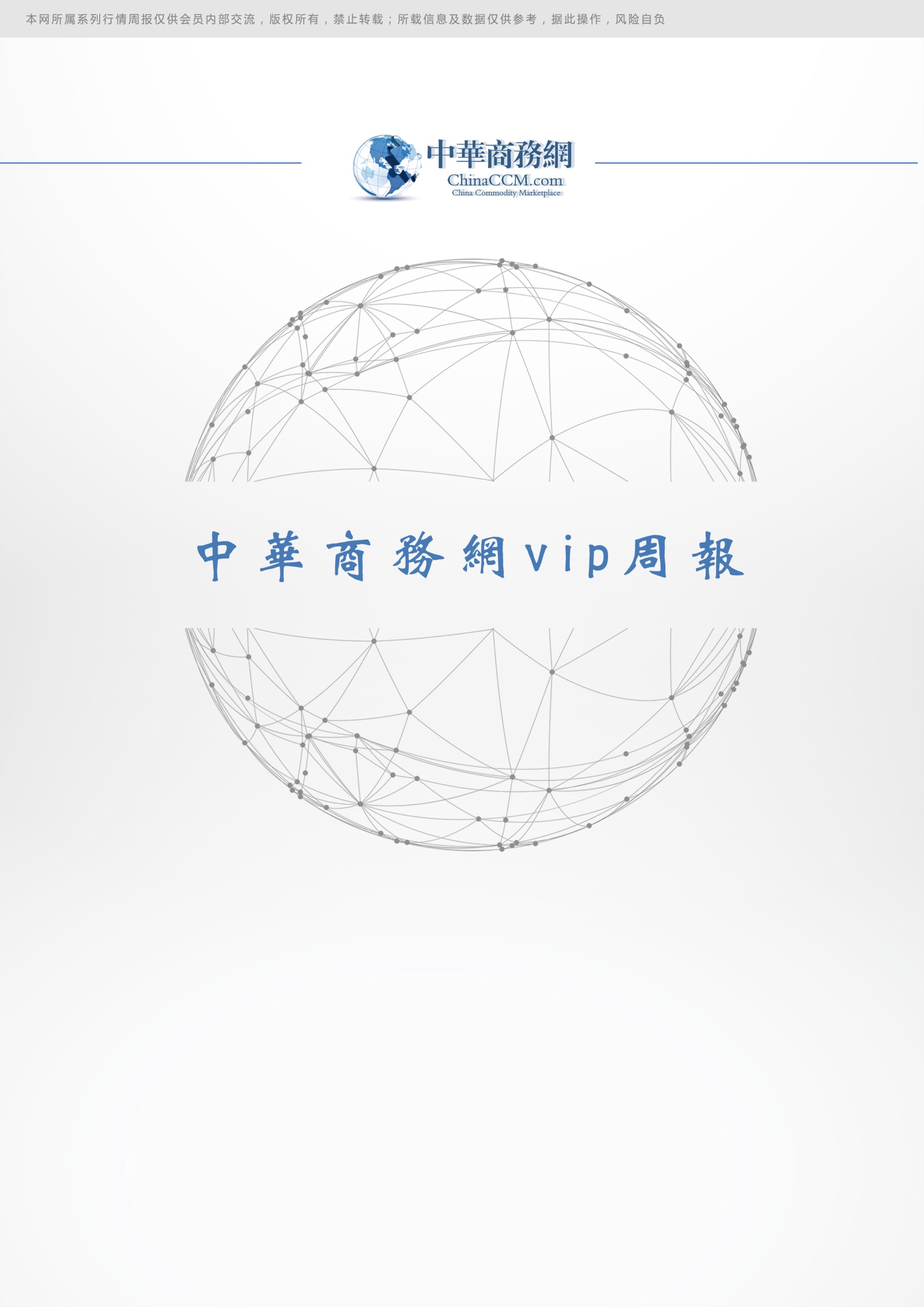 一、国际原油(一)、国际原油市场回顾 1、国际原油收盘价涨跌情况（单位：美元/桶）2.2020年国际原油价格走势图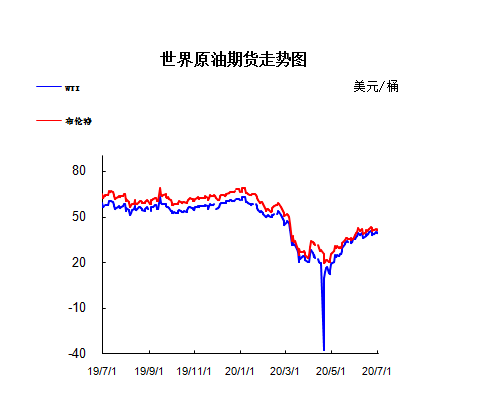 （二）、近期影响国际原油市场的主要因素1.美国原油库存情况 本周美国能源信息署(EIA)周三(6月24日)公布报告显示，截至6月19日当周美国除却战略储备的商业原油库存略超预期，精炼油库存小幅超预期，汽油库存降幅低于预期。具体数据显示，美国截至6月19日当周EIA原油库存变动实际公布144.20万桶，预期增加114万桶，前值增加121.5万桶。此外，美国截至6月19日当周EIA汽油库存实际公布减少167.30万桶，预期减少176万桶，前值减少166.6万桶;美国截至6月19日当周EIA精炼油库存实际公布24.90万桶，预期减少21.1万桶，前值减少135.8万桶。。美国俄克拉荷马州库欣原油库存变化值连续7周录得下滑。美国汽油库存变化值创5月15日当周(6周)以来新低。美国石油协会(API)周二(美东时间6月23日)公布的数据显示，截至6月19日当周，原油库存增加174.9万桶超预期，汽油库存减少385.6万桶，精炼油库存减少260.5万桶。库欣原油库存减少32.5万桶。2.美国经济形势本周北京时间2日凌晨，美股周三收盘涨跌不一，纳指创历史最高收盘纪录。美国6月ADP私营企业就业数据创史上最大增幅，但仍低于预期。美国多州的冠状病毒感染病例数继续攀升，引发投资者对于重新封锁的担忧。美联储会议纪要称将对收益率曲线控制进行更多分析。道指收盘下跌77.91点，或0.30%，报25734.97点;纳指涨95.86点，或0.95%，报10154.63点;标普500指数涨15.57点，或0.50%，报3115.86点。受科技股上涨推动，纳指创历史最高收盘纪录。美股科技股普遍上涨，Netflix、亚马逊、特斯拉、微软齐创纪录新高，其中Netflix涨超6%。美联储会议纪要：将对收益率曲线控制进行更多分析美联储周三公布了6月9日至10日的会议纪要，并就收益率曲线控制(YCC)和加强对未来政策制定的前瞻指引进行了深入讨论。在6月份会议期间，美联储继续将基准利率维持在0%至0.25%的近零水平。美联储在会议纪要中重申：将致力于动用所有工具来支撑美国经济，委员们同意根据需要对收益率曲线控制进行更多分析，并讨论了收益率曲线上限或目标是否能支持前瞻指引以及对资产购买进行“补充”。委员们对收益率曲线目标评估包括回顾美国在二战中的经验，以及日本和澳大利亚目前使用的政策。纪要显示，与会者对于美联储能否在设定收益率曲线目标的同时保持对资产负债表规模和构成的控制提出了“许多担忧”。在讨论收益率曲线目标时，“几乎所有与会者”都对此方法的成本和益处提出了“许多问题”。多位委员指出，只要美联储的前瞻性指引“依然可信”，不确定是否还需要通过实施收益率曲线控制来强化前瞻性指引。而数名委员认为，“设计得当的收益率曲线目标”将是“强有力的工具”。会议纪要称，官员们指出“当前的货币政策立场仍然适当”，但美联储应就联邦基金目标利率的走向给出更为明确的前瞻性指引，并在资产收购问题上给出更清晰信号，因前瞻性指引和资产购买对实现就业和通胀目标有“重要意义”。多数政策制定者认为，一旦经济走势更加明朗，美联储应当就利率和购债问题提供更明确的前瞻指引。与会者们“大体表示”支持基于经济结果的前瞻性指引，部分与会者表示支持将前瞻指引与通胀目标捆绑在一起，允许通胀“暂时适度”超过2%的目标。纪要还称，负利率不是一项具有吸引力的政策工具。关于美国经济，会议纪要称，“与会人员评论说，经济前景仍然存在很大的不确定性和相当大的风险”，并同意二季度的数据可能表明经济活动将出现二战后最大幅度的下滑。委员们预计今年下半年消费将强劲增长，但复苏速度预计不会超过2020年以前的水平。纪要公布后，据CME“美联储观察”，美联储7月维持利率在0%-0.25%区间的概率为100%，加息25个基点至0.25%-0.50%区间的概率为0%;9月维持利率在0%-0.25%区间的概率为100%，加息25个基点的概率为0%。6月ADP就业数据创史上最大增幅 但仍逊预期经济数据面，美国6月ADP私营企业就业人数增加236.9万，预测值为增加290万，前值为减少276万。具体数据显示：美国6月制造业就业人数增加8.8万人，5月减少71.9万人。建筑业就业人数增加39.4万人，5月减少2.2万人。贸易/运输/公用事业就业人数增加28.8万人，5月减少82.6万人。酒店业员工的就业人数增幅最大，为96.1万人，而小型企业总体增加了93.7万人。报告公布后，ADP就业数据公司副总裁表示：“随着经济继续缓慢复苏，我们看到曾经失业最严重的行业出现了明显反弹。事实上，这个月新增的工作岗位中，有70%来自于休闲、酒店业、贸易和建筑业。”在ADP就业数据公布后，投资者将迎来更为重要的6月非农就业报告。市场预计该报告将显示遭受疫情重创的美国经济上个月创造300万个就业岗位，高于5月份的250万个。疫情发展仍受关注 苹果迄今已重新关闭77家店面投资者继续关注冠状病毒疫情的发展。美国的冠状病毒感染病例激增，已导致南方许多州陷入瘫痪，并促使更多州和城市暂停或逆转了重新开放计划。周二，美国的新增冠状病毒确诊病例达到4.7万例，为疫情爆发以来的最严重新增数据。美国的公共卫生官员警告称，美国的每日新增确诊病例可能飙升至10万例。6月30日，美国国家过敏和传染病研究所所长福奇在国会听证会上表示，美国在处理新型冠状病毒大流行方面正“走错了方向”。福奇在回答民主党参议员沃伦(Elizabeth Warren)关于美国在大流行结束之前可能会发生多少冠状病毒感染和死亡病例时表示，他无法做出“准确的预测”，如果目前的趋势持续下去，他对于美国每天新增病例达到10万起，“不会感到惊讶”。美股自3月低点已大幅反弹，但美国感染病例激增可能使美股受到明显的限制。Sevens Report创始人Tom Essaye表示：“第二季度我们看到美股大涨，而且公平地说，美股得到了很多积极因素的推动。”Essaye补充说：“但冠状病毒感染病例数字正在加速增长。这至少将延缓经济的重新开放，市场必须将其纳入考虑并因此重新调整定价。而且我认，美股转为横盘甚至下跌的风险更大。”周二，德州报告了自疫情爆发以来的最高单日新增确诊与入院病例数，该州当天进行了159986例检测，其中6975例呈阳性。加州周二的新增确诊病例增加了6367例，为疫情爆发以来第二高单日新增数字。由于无法预测美国不断攀升病毒感染局面将如何、以及在何时得到控制，并且企业盈利与经济复苏也面临着不确定性因素，市场参与者对今年下半年的美股走势缺乏信心。根据市场研究公司DataTrek本周早些时候发布的一项调查，市场参与者对标准普尔500指数的走势缺乏共识。在341名受访者中，认为下半年标准普尔500指数上涨10%以上和预测其将下跌10%以上的人数几乎各占一半。苹果公司周三表示，本周将在美国再关闭30家商店。近期美国多地新冠确诊病例迅速增加，苹果公司在美国重新关闭门店的总数已达到77家。该公司表示，阿拉巴马州、加利福尼亚州、乔治亚州、爱达荷州、路易斯安那州、内华达州和俄克拉荷马州的门店明天将重新关闭。佛罗里达、密西西比州、得克萨斯州和犹他州的门店于今日关闭。苹果在美国拥有271家零售店。苹果发言人在一份声明中说：“受我们所服务的某些社区当前的疫情状况影响，我们暂时关闭了这些地区的门店。我们将密切注意这一情况，并采取谨慎行动，并期待着我们的团队和客户尽快归来。”苹果公司是应对冠状病毒大流行而首批关闭全球零售店的企业之一。该公司目前在重开的门店内采取了不少安全措施，包括强制戴口罩、温度检测、提供部分地区的路边取货和预约服务。焦点个股苹果5G iPhone或将推迟1-2个月发布。据媒体报道，受疫情及封锁措施影响，苹果的生产进程遭到延误，其下一代5G iPhone产品将延迟一至两个月发布。苹果通常在9月发布新款iPhone。另据报道，苹果公司在中国App Store冻结了数千款手机游戏更新。苹果公司表示，游戏开发商若无版号将不能更新游戏。5月特斯拉Model 3全球销量2万辆，中国市场贡献过半。根据EVsales数据，全球新能源乘用车5月销量达14.5万辆，环比上涨31.1%，同比下降19.3%，下滑幅度有所缩减。特斯拉Model 3的全球销量达2万辆，其中中国市场贡献了53.2%的份额。目前特斯拉Model 3全球累计销量已突破10万辆，是今年目前为止唯一一款销量破10万辆的车型。美国“买断”瑞德西韦全球供应。据报道，美国已经购买了瑞德西韦的几乎全部全球供应，包括7月份所有可用的瑞德西韦以及8月和9月90%的供应。瑞德西韦是为抗击埃博拉病毒而开发的，几乎由美国制药巨头吉利德独家生产。吉利德已同意在未来三个月内将其几乎所有的供应都运往美国。这意味着直到10月份英国和欧洲的患者才能使用瑞德西韦。Beyond Meat周三表示，将通过盒马鲜生在中国大陆销售人造肉汉堡肉饼，这是其首次进入中国超市货架。销售将于本周末在上海的50家盒马门店开始，并计划于9月扩展到北京和杭州的48家门店。用户也可以在盒马APP中购买。其他市场周三欧股全线收跌，欧洲斯托克50指数收盘跌0.15%，报3229.25点;德国DAX指数收盘0.49%，报12250.25点;英国富时100指数收跌0.15%，报6160.47点;法国CAC40指数下跌跌幅0.18%，报4926.94点。美国原油期货价格周三收高。数据显示美国上周原油库存下降，令油价得到支撑。花旗预测长期平均油价可能约为每桶45美元。美国能源信息署(EIA)周三报告称，美国上周原油库存减少720万桶，为今年迄今的最大单周降幅。此前美国原油库存已连续上周增加。周三，纽约商品交易所8月交割的西德州中质原油(WTI)期货价格上涨55美分，涨幅1.4%，收于每桶39.82美元。花旗集团周三发表报告称，对石油产品的需求增长已经见顶。花旗集团称，成品油的需求增长将永远不会回到冠状病毒爆发之前的水平。该机构认为，随着全球经济的复苏，更少的人会选择飞机和汽车出行，更多会议以线上形式举行，企业不再需要像以前那样让员工全球出差，有强大力量推动转型，减少对石油的需求。花旗表示，在最高峰时，病毒疫情让石油需求锐减了30%，市场目前仍在恢复之中。石油产品需求增长基础将大大动摇，永远不可能恢复到疫情爆发前的增长水平。由于对需求前景更为悲观，花旗还对那些指望原油价格重返100美元的人发出警告。花旗发布报告之前几天，荷兰皇家壳牌警告称，将计入创纪录的资产减记，因为公司下调了对石油和天然气价格的长期预期。英国石油(23.21, -0.11, -0.47%)公司也采取了类似的措施。花旗表示，从长期来看，油价更可能位于每桶45美元，而不是60美元。3.世界经济形势新冠肺炎疫情对全球经济的冲击仍在持续。随着美国多地新冠肺炎疫情出现反弹，市场对于疫情二次暴发将进一步拖累经济复苏的担忧不断加重。当地时间6月25日，美国得克萨斯州州长格雷格·阿博特表示，将暂停该州分阶段的经济重启计划，以应对新增感染病例和住院人数激增。美国堪萨斯城联储行长埃斯特·乔治表示，疫情对美国经济构成“持续风险”，距离全面复苏仍很遥远。与此同时，国际货币基金组织(IMF)在6月最新更新的经济预测中，将2020年全球经济增速预期由萎缩3%进一步下调至萎缩4.9%，其中2020年美国经济将萎缩8%，欧元区经济萎缩10.2%，而中国则成为全球主要经济体中唯一保持正增长的经济体，增速预计为1%。新冠肺炎疫情已经从全方位对全球经济造成强烈冲击。为防止疫情扩散和蔓延而采取的封锁以及隔离措施，显著阻碍了人员、商品以及资本的自由流动，全球贸易与投资也在此次疫情中出现大幅下挫。与此同时，全球贸易保护主义“逆风”以及主要经济体之间的贸易摩擦或将在疫情中被进一步放大，令全球贸易雪上加霜。此外，联合国贸发会6月发布的《2020年世界投资报告》(以下简称《报告》)显示，目前全球贸易和投资的政策环境正趋向于更多的干预主义、不断上升的保护主义以及从多边向区域和双边的转变。根据世界贸易组织(WTO)6月22日更新的预测，由于全球经济普遍受到了新冠肺炎疫情的影响，今年上半年全球贸易出现大幅下滑。具体而言，根据WTO的统计，全球第一季度商品贸易量同比下降3%。而对第二季度的初步估计显示，全球贸易量将同比下降约18.5%。WTO在今年4月20日发布的年度贸易预测中提出了两个场景假设：在相对乐观的场景中，2020年全球商品贸易量将萎缩13%;而在另一个相对悲观的场景中，贸易量则将下降32%。不过，好消息是，按照目前的情况，在今年余下的时间里，贸易每季度只需增长2.5%，就能达到乐观的预期。然而，展望2021年，包括可能出现的第二波新冠肺炎疫情、经济增长弱于预期，或普遍采取贸易限制措施等风险，均可能导致贸易扩张不及早期预测。“近期全球疫情显示，病毒借由货物贸易进行跨境传播的风险大幅上升，预计将引致全球范围内更为严格的进出口检疫，拖慢运输、通关等一系列环节。根据世界银行测算，对于大部分贸易品而言，一天的延误就相当于加征超过1%的关税。我们认为，这如同施加了额外的‘病毒关税’。”工银国际首席经济学家程实表示，较之于发达国家，中低收入国家的出口产品集中于低端领域，价格弹性更高，因此将蒙受更大损失。从目前的情况看，新冠肺炎疫情对全球贸易产生强烈的负面影响已是不争的事实。更重要的是，新冠肺炎疫情下贸易紧张局势以及贸易摩擦的升级，将给全球贸易复苏前景带来更多的不确定性。稍早前，美国单方面宣布退出经合组织(OECD)框架下的数字服务税谈判，这一举动激怒了法国。法国财长布鲁诺·勒梅尔称，美国的这一决定是“挑衅”，并且法国已经做好了在今年征收数字服务税的准备。OECD警告称，如果不能就数字服务税问题达成一致，可能会引发一场危险的贸易战。从目前的情况看，美欧贸易争端或有重燃之势。据外媒报道，美国将考虑对价值31亿美元的欧盟和英国产品征收新关税。新关税目标将包括英国、德国、西班牙和法国，征税目标商品包括杜松子酒、啤酒、土豆和卡车等产品，关税税率最高将上调至100%。与全球贸易类似，受到新冠肺炎疫情负面影响的还有全球投资。《报告》预计，2020年全球外国直接投资流量将在2019年1.54万亿美元的基础上下降近40%。而这将导致全球外国直接投资自2005年以来首次低于1万亿美元。与此同时，预计2021年外国直接投资将进一步减少5%至10%，并在2022年开始出现复苏。具体而言，疫情对外国直接投资的影响体现在供给、需求和政策三个方面的冲击。为控制疫情扩散采取的封锁措施使现有投资项目放缓;经济深度衰退的前景使跨国企业重新评估新的项目投资;而危机期间各国政府采取的政策措施则包括了新的投资限制。富而德律师事务所在其发布的《后疫情时代：并购市场的未来》报告中认为，尽管新冠肺炎疫情可以在某些情况和行业中促进交易，但其亦加重了交易的负担。部分国家政府一直抢先保护被此次危机削弱的国内公司。其中，西班牙已暂停开放其外商投资体制的计划;澳大利亚已将其需要审查的交易额门槛降至零;日本也进一步收紧其法规。而部分国家主动设置的这些投资限制政策也成为跨境投资面临的关键阻力。（三）、2020年5月份全国原油进出口统计数据（产销国）（四）、后市预测本周美国WTI原油原油价格在38.49-39.82美元/桶。布伦特原油价格在41.02-42.03美元/桶震荡。周内国际油价震荡整理。油价周三(7月1日)上涨约1%，原因是美国原油库存较纪录高位回落，以及一系列利好的制造业数据，但新冠病毒病例激增抑制了涨幅。WTI 8月原油期货收涨0.55美元，涨幅1.40%，报39.82美元/桶。布伦特原油期货收报42.03美元/桶，上涨0.76美元，涨幅1.84%。美国能源资料协会(EIA)数据显示，美国原油库存降幅超过预期，上周减少近720万桶，此前连续三周触及纪录高位。分析师此前预计下降71万桶。原油库存下降主要归因于炼油商在今年春季因新冠肺炎疫情而减产后增加了产量，炼油利用率上升0.9个百分点至75.5%，为4月初以来的最高水平。CHS Hedging的能源市场分析师Tony Headrick表示：“尽管对新冠病毒病例的负面看法不断上升，但基本上我们是在需求方面向前迈进，而不是倒退。”全球经济活动的改善也支撑了价格。一项私营企业调查显示，6月份中国工厂活动增速加快。德国制造业6月份的收缩速度有所放缓，而法国的制造业活动则反弹至增长。航运业消息人士称，因冠状病毒危机而储存在海上油轮上的数千万桶原油和成品油正在被出售，显示燃料需求正在复苏。但是，由于美国感染病例激增，而且美国政府高级传染病专家警告说，这个数字可能很快就会翻倍，因此投资者都持谨慎态度。调查发现，在达成限制供应协议后，6月欧佩克平均产量为2262万桶/日，较5月修正后的产量减少192万桶/日。基本面利好因素：1.美国能源信息署(EIA)周三公布的报告显示，上周美国原油库存创逾近6个月最大单周降幅，同时库欣库存也大幅下降。EIA公布，截至6月26日当周，美国原油库存减少719.5万桶至5.335亿桶，连续3周录得增长后再度录得下滑，且创1月3日当周(26周)以来最大单周降幅，市场预估为增加7.3万桶。更多数据显示，上周俄克拉荷马州库欣原油库存减少263万桶。2.全球经济活动的改善令原油受到支撑。一项私营企业调查显示，6月份中国工厂活动增速加快。德国制造业6月份的收缩速度有所放缓，而法国的制造业活动则反弹至增长。航运业消息人士称，因冠状病毒危机而储存在海上油轮上的数千万桶原油和成品油正在被出售，显示燃料需求正在复苏。3.美国石油协会(API)公布的数据显示，截至6月26日当周，API原油库存减少820万桶至5.37亿桶，为2019年以来的最大降幅，预期减少95万桶;上周原油进口减少120万桶/日。4.供应方面，投资者在关注利比亚能否恢复自1月份内战以来被封锁的出口。利比亚的石油产量约占全球石油供应的1%。利比亚国家石油公司周一表示，希望在结束东部武装力量封锁的国际谈判后恢复石油生产，该封锁已经导致几乎所有的能源出口停止6个月。一位知情人士表示，重启石油生产的可能性协议，将涉及一项分配石油收入的新协议，以及对油田安全的保证。基本面利空因素：1.沙特方面威胁称，除非欧佩克其他成员国弥补他们未能遵守最近减产的损失，否则将再度引发石油价格战。这令投资者担忧情绪重新升温，也限制了油价的进一步上行空间。2.由于美国部分地区重新采取了更严格的公共卫生措施，原油的需求前景进一步蒙上了阴影。由于过去两周新冠感染病例激增，加利福尼亚州和佛罗里达州的多个县在7月4日周末关闭了海滩。与此同时，堪萨斯州和俄勒冈州要求在室内公共场所佩戴口罩。随着病毒卷土重来，美国汽油需求似乎已经开始走软。根据应用程序Pay With Gasbuddy的分析师Patrick de Haan的数据，上周美国天然气需求下降了9%。3.继英国石油公司(NYSE:BP)周一宣布以50亿美元的价格将石化业务出售给英力士(Ineos)，使得该公司有望提前达到资产出售目标之后，荷兰皇家壳牌(Royal Dutch Shell)于周二宣布了巨额资产减值，同时下调了对未来三年油价的预期。该公司表示，当前季度将计入高达220亿美元的支出，并表示预计原油价格在2023年之前不会回升至60美元/桶。荷兰皇家壳牌还表示，预计长期炼油利润率将比疫情爆发前下降30%。4.彭博社(Bloomberg)报道称，在海外，中国最大的五家炼油商正就组建营销联盟进行谈判，这将使它们在面对生产商和贸易商时拥有更大的议价能力。此举可能会略微压低亚洲市场的利润率，尤其是俄罗斯和非洲混合燃料。彭博社(Bloomberg)表示，俄罗斯和非洲混合燃料将首先受到中国联合竞购的影响。预测下周WTI油价将触及37-40美元/桶，布油在之后几个月触及40-43美元/桶。二、 石脑油	2.1国际石脑油市场价格                                                                 单位：美元/吨  ①单位：美元/桶2.2地炼石脑油市场石脑油：欧美原油期货价格表现反复震荡走高，亚洲石脑油市场递价表现相对强劲，因供需基本面延续向好势头。来自北美及中东地区的石脑油船货规模削减，而高企的炼油和化工品生产利润促使亚太地区炼厂保持较高的开工负荷，亚洲汽油需求回升和石化产业的高活性令市场对后市寄予厚望，新增需求正在加速消化石脑油新增供应，而这将促使亚洲石脑油市场继续走强。国内石脑油市场运行反复，尽管本周期大部时间处于调涨模式，但受供需失衡影响，石脑油市场递价重归跌势，炼厂在保持高开工负荷的情况下，下游消化能力无法匹配生产能力，这压低了市场成交均价，原油短线料将偏强整理，国内地炼石脑油市场有望止跌企稳，但在需求欠佳情况下，价格中枢上移空间较小。2.3本周国内石脑油价格汇总山东地炼石脑油价格汇总 单位：元/吨2.4山东地炼石脑油价格走势图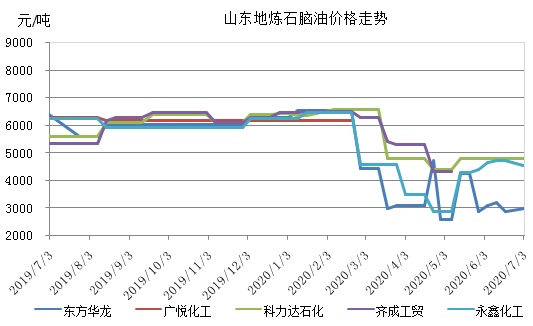 三、本周国内油品市场分析及预测3．1成品油市场动态本周(6月29日-7月2日)，国际原油期货高位震荡，据测算第四个工作日参考原油变化率为1.96%。受此影响，国内成品油市场行情整体上行，部分地区主营汽柴油价格上调。与此同时，山东地炼成品油行情止跌反弹，部分炼厂报价推涨，但成交始终保持100元/吨左右优惠。具体来看出货方面：经过端午小长假消耗，社会单位库存有所减少，加之原油反弹以及零售价上调利好提振，中下游商家购进操作增加，因此地炼近日汽柴油产销比平均达到100%附近,库存压力缓解使得部分炼厂推价积极性提升，故节后归来区内成品油行情保持坚挺走势。华中地区供需占据主导 市场维持“汽强柴弱”格局 具体分析如下，周内，国际原油偏强震荡，零售价兑现年内首涨，且新一轮变化率维持正向区间发展，消息面延续利好指引。不过供需面更占据主导因素，区内阴雨天气连绵不断，柴油用油单位开工受阻，下游库存消耗周期延长，主营柴油出货普遍不佳，时有降价促销操作。汽油方面因私家车出行频率稳中向好，加之地炼汽油价格相对坚挺，对汽油行情起到支撑。步入新一销售周期，主营出货心态积极，销售政策十分灵活，但下游入市采购刚需为主，市场购销气氛整体欠佳。后市而言，国际原油或维持窄幅震荡走势，本轮零售价仍存上涨预期，消息面支撑有限。预计短期内华中地区主营价格或较为坚挺，但主营销售政策十分灵活，部分单位或暗中增加成交优惠。华北地区主营汽柴油表现不一，市场购销气氛平淡。分析来看，国际原油期价震荡上行，原油变化率正向开端并有所延伸，消息面给予市场一定支撑。受此支撑，山东地炼汽柴油行情推涨，主营外采成本顺势上扬。汽柴油需求仍表现分化，高温炎热天气下户外基建等开工率受到影响，柴油需求提升不易;而汽油终端耗油量稳步增长，下游需求表现强于柴油。因此区内主营汽柴油呈现出柴跌汽涨，实盘成交优惠商谈为主。业者入市操作谨慎，消库观望为主。后市而言，国际原油或震荡小涨，本轮零售价存小涨预期，预计短期区内成品油行情或持坚运行，汽油或稳中上扬，成交小单按需为主。华东地区成品油行情窄幅盘整，市场整体出货表现一般。具体来看，周内国际油价涨跌互现，消息面利好支撑。与此同时，山东地炼汽柴油价格震荡上行，令主营外采成本上调。进入新一轮销售周期，主营优惠政策逐渐开启，汽油需求端向好，部分主营上涨汽油价格并保持挺价机制，但下游商家仍消库为主，故补货受限，柴油方面受炎热高温影响，疲软态势延续，实盘成交有惠可谈，部分商家补货积极性提振，但购进仍然按需为主。综上所述，市场观望情绪主导，业者购进意识淡薄，市场整体出货表现一般。后期来看，国际原油期价或维持震荡，消息面或存利好支撑。预计下周华东地区成品油行情或稳中下跌。华南地区成品油行情均有走高，市场购销气氛依旧清淡。具体来看，周内国际原油期货呈现震荡下跌走势，消息面支撑有限。受此影响，山东地炼汽柴油价格顺势走低，主营外采成本下滑。与此同时，近期疫情形势有所好转，民众出行较前期有所增加，私家车出行频率上升，汽油需求随之提升。当前主营单位销售压力一般，挺价积极性价高，加之市场存在看涨预期，汽油价格仍有上行空间。目前柴油终端需求较前期有所改善，市场价格上涨。整体来看，业者仍以消化库存为主，入市采购谨慎，市场交投平平。后市来看，国际原油期货短期仍有下行空间，市场消息缺乏提振。当前，汽柴油下游需求表现有所分化，业者消库之余或将按需小单购进。预计下周华南地区汽柴油行情仍将延续汽强柴弱态势。西南地区汽柴行情涨后回落，市场成交气氛清淡。分析来看：周内国际油价走势震荡，新一轮变化率正向窄幅波动，本轮调价仍存变数，消息面对市场指引有限。周初，随着零售价上调兑现，区内部分主营单位价格随势推涨。不过，区内降水增多，工矿基建等行业开工受限，柴油需求低迷，市场成交量淡;汽油需求尚可，但业者前期多已适量补货，近期消库为主，市场成交亦平淡。主营单位出货不畅，部分前期价格偏高地区价格有所回落。就后而言，国际油价或震荡小涨，变化率正向区间延伸，本轮零售价小涨概率较大，消息面对市场仍有一定支撑。不过，下游需求难有提振，业者补货心态谨慎，市场成交难有明显提升。主营单位根据自身情况调整销售政策，汽柴价格涨跌互现。西北地炼柴油行情下行，汽油行情维持平稳。分析来看：周内国际原油走势震荡，新一轮变化率正向小幅波动，本轮调价仍存变数，消息面缺乏明确指引。此外，夏季工矿基建等行业开工受限，柴油需求难有提升，销售公司出货不畅，柴油价格继续下滑;汽油需求较为旺盛，需求面对市场仍有支撑。业者刚需补货增多，销售公司出货才，成交价格维持坚挺。就后市而言，国际油价震荡小涨，本轮零售价存上调预期，消息面仍有一定支撑。不过，业者刚需补货为主，市场成交难有明显改善。预计下周西北地炼汽柴行情淡稳运行。后市前瞻：进入下周，全球疫情发展情况及产油国减产实施力度继续相互作用，令油价保持震荡为主。以WTI为例，预计主流运行区间在38-41(均值39.5)美元/桶之间，环比上涨0.3美元/桶或0.77%。在消息面利好刺激下，山东地区成品油行情有望保持坚挺走势，建议中下游商家多根据当地季节性需求而进行采购，切忌大量囤货。综上所述，预计山东地炼汽油价格看涨，涨幅在100元/吨以上，柴油价格则涨跌频繁，幅度在100元/吨左右。四、国内溶剂油市场综述本周油价周四(7月2日)上涨：美国WTI原油8月期货上涨0.83美元，涨幅2.1%，报40.65美元/桶;布伦特原油9月期货上涨1.11美元，涨幅2.64%，报43.14美元/桶。本轮第5个工作日，原油估价41.271基准价涨1.176或2.93%，暂预计7月10日24时成品油零售限价上调100元/吨。隔夜原油有所小涨，或将支撑市场整体操作心态，非标溶剂油或有零星跟涨可能，国标资源或延续盘稳过渡为主。本周芳烃溶剂油市场整体呈现弱势整理行情，场内交投较差，下游需求淡季利空成交心态，但受高成本低需求面的制约，预计短线芳烃溶剂油市场或延续弱势整理行情。截至7月3日，监测数据显示，两大集团国标6#溶剂油均价4475跌 25元/吨，国标120#溶剂油均价3850跌50元/吨。山东地区国标6#溶剂油均价3700元/吨，国标120#溶剂油均价3367元/吨，国标200#溶剂油均价3900元/吨。非标120#溶剂油均价2975涨50元/吨;非标200#溶剂油均价3100涨75元/吨。今日溶剂油市场主流呈现盘稳运行，仅非标溶剂油市场零星有稳中回涨行情出现，除去原油窄幅回涨支撑外，近期石脑油价格的稳中上涨也是造成非标溶剂油价格回涨的重要利好支撑，据悉目前山东加氢石脑油装车价格站上3000元/吨一线，直馏汽油装车升至2700元/吨上方，不仅原料成本增加，另外近期山东地炼汽柴油价格的也有小幅的回涨，导致非标溶剂油市场买涨情绪增加，故而价格出现适度回涨的行情，后期市场来看，由于原料石脑油短期仍有上调的可能，不排除下周期非标溶剂油市场部分低价资源或有补涨的行情出现，国标溶剂油市场方面因考虑到供需矛盾相对尖锐，以及市场实际成交情况相对较差的局势下，预计短期内国标溶剂油市场整体或暂维持目前价位盘整为主，并且随着宁波科元装置重启，市场供应压力的增加，不排除个别炼厂国标资源或有窄幅回落的可能。五、本周国内炼厂溶剂油产品价格对比单位：元/吨六、D系列特种溶剂油本周国内D系列溶剂油价格汇总单位：元/吨七、重芳烃溶剂油单位：元/吨八、正己烷本周国内正己烷价格汇总单位：元/吨 九、2020年5月中国溶剂油进出口数据统计2020年5月份中国溶剂油进出口统计数据（按产销国分）(单位：吨；美元)日期纽交所伦交所影响因素2020/6/2538.7241.05美国部分经济数据有所好转，美股大幅反弹一定程度上缓解了市场对经济复苏的忧虑,对油价起到支撑作用，油价收盘小幅反弹。2020/6/2638.4941.02疫情再次爆发可能冲击需求复苏令市场担忧,美国原油生产复苏的迹象也令油价承压。但另一方面，日内公布的美国原油钻井数数据再创史低，这为油价提供了一定的支撑。2020/6/2939.741.71尽管原油需求前景忧虑仍令油价承压，但各国的积极经济数据仍支撑油价。此外，俄罗斯原油减产执行良好也为油价带来提振。2020/6/3039.2741.15当前，油价上行动力略显不足，原油需求忧虑仍令油价承压。此外，据OPEC消息人士透露，随着全球石油需求复苏，油价从低点反弹，OPEC与俄罗斯尚未讨论将减产当前减产规模延长至8月，且可能会放松减产。2020/7/139.8242.03美国能源信息管理局公布上周美国原油库存，数据显示截至上周美国EIA库存减少720万桶，是今年以来最大的降幅。此外，俄克拉荷马州库欣石油供应连续第八周下降。但由于冠状病毒加速蔓延将抑制市场复苏的担忧加重，油价涨幅受到限制。产品年度月份产销国进口数量/吨进口金额/美元出口数量/吨出口金额/美元石油原油(包括从沥青矿物提取的原油)2020年5月阿联酋3249630.95678470714——石油原油(包括从沥青矿物提取的原油)2020年5月阿曼3243765.35769446233——石油原油(包括从沥青矿物提取的原油)2020年5月阿塞拜疆1226616.51278607639——石油原油(包括从沥青矿物提取的原油)2020年5月埃及277238.0759939407——石油原油(包括从沥青矿物提取的原油)2020年5月安哥拉2926383.21614759405——石油原油(包括从沥青矿物提取的原油)2020年5月澳大利亚278618.9376201056——石油原油(包括从沥青矿物提取的原油)2020年5月巴布亚新几内亚38570.998287760——石油原油(包括从沥青矿物提取的原油)2020年5月巴西2333209.11512280406——石油原油(包括从沥青矿物提取的原油)2020年5月赤道几内亚192123.0432096348——石油原油(包括从沥青矿物提取的原油)2020年5月俄罗斯联邦7707715.981514823693——石油原油(包括从沥青矿物提取的原油)2020年5月厄瓜多尔36301.277200000——石油原油(包括从沥青矿物提取的原油)2020年5月刚果(布)649412.49116163187——石油原油(包括从沥青矿物提取的原油)2020年5月哥伦比亚904160.68153081889——石油原油(包括从沥青矿物提取的原油)2020年5月圭亚那131302.0434449002——石油原油(包括从沥青矿物提取的原油)2020年5月哈萨克斯坦292918.341946424——石油原油(包括从沥青矿物提取的原油)2020年5月加拿大170344.0435628016——石油原油(包括从沥青矿物提取的原油)2020年5月加纳391588.9972512722——石油原油(包括从沥青矿物提取的原油)2020年5月加蓬756160.1180294417——石油原油(包括从沥青矿物提取的原油)2020年5月喀麦隆261321.137939615——石油原油(包括从沥青矿物提取的原油)2020年5月卡塔尔466837.7388939055——石油原油(包括从沥青矿物提取的原油)2020年5月科威特2215069.06387342785——石油原油(包括从沥青矿物提取的原油)2020年5月马来西亚1006532.32155975331——石油原油(包括从沥青矿物提取的原油)2020年5月美国549839.35125618174——石油原油(包括从沥青矿物提取的原油)2020年5月蒙古23635.132873988——石油原油(包括从沥青矿物提取的原油)2020年5月南苏丹共和国82100.518015030——石油原油(包括从沥青矿物提取的原油)2020年5月尼日利亚104205.5320598904——石油原油(包括从沥青矿物提取的原油)2020年5月挪威25592859738464——石油原油(包括从沥青矿物提取的原油)2020年5月沙特阿拉伯9164983.541640287729——石油原油(包括从沥青矿物提取的原油)2020年5月泰国38121.035206464——石油原油(包括从沥青矿物提取的原油)2020年5月土库曼斯坦11495.434111450——石油原油(包括从沥青矿物提取的原油)2020年5月也门74664.4320957585——石油原油(包括从沥青矿物提取的原油)2020年5月伊拉克6962503.821339873340——石油原油(包括从沥青矿物提取的原油)2020年5月伊朗25681342380276——石油原油(包括从沥青矿物提取的原油)2020年5月印度尼西亚305166.2652258599——石油原油(包括从沥青矿物提取的原油)2020年5月英国957123.45184300309——石油原油(包括从沥青矿物提取的原油)2020年5月越南161027.8233546940——石油原油(包括从沥青矿物提取的原油)2020年5月乍得265695.8362421434——2020年5月合计2020年5月合计2020年5月合计2020年5月合计47969123.399468573790007月2日低端价（美元/吨）高端价（美元/吨）均价涨跌幅美分/加仑新加坡43.76美元/桶43.80美元/桶0.18104.190-104.286日本386.00393.750.875102.116-104.167阿拉伯海湾363.49371.241.16596.161-98.212ARA到岸价389.50390.00-5.00104.144-104.278鹿特丹船货价385.50386.00-5.00103.075-103.209地中海离岸价373.00373.50-4.2599.733-99.866热那亚到岸价382.00382.50-4.75102.139-102.273美国墨西哥湾367.19367.293.88g/c104.870-104.970地区生产厂家产品名称价格类型涨跌2020/7/32020/6/19华北金城石化石脑油出厂价000华北恒源石化石脑油出厂价000华北东明石化石脑油出厂价4026802640华北中海石化石脑油出厂价000华北弘润石化石脑油出厂价000华北华星石化石脑油出厂价000华北海科石化石脑油出厂价000华北广饶石化石脑油出厂价000华北鑫泰石化石脑油出厂价029502950华北利津石化石脑油出厂价000华北胜华石化石脑油出厂价000华北长城石化石脑油出厂价000华北安邦石化石脑油出厂价000华北日照源丰石脑油出厂价000华北富海石化石脑油出厂价000华北京博石化石脑油出厂价000华北昌邑石化石脑油出厂价10029002800华北垦利石化石脑油出厂价000华北寿光石化石脑油出厂价000华北神驰石化石脑油出厂价5027502700华北汇丰石化石脑油出厂价000华北宝塔石化石脑油出厂价000华北滨化石化石脑油出厂价000华北高青宏远石化石脑油出厂价000华北河口实业石脑油出厂价000山东科力达石化石脑油出厂价048004800山东东方华龙石脑油出厂价12030002880山东齐成工贸石脑油出厂价000山东广悦化工石脑油出厂价000山东石大昌盛能源石脑油出厂价000山东永鑫化工石脑油出厂价045504550山东日照岚桥港口石化石脑油出厂价000山东无棣鑫岳石化石脑油出厂价5044004350山东尚能石化石脑油出厂价-10030503150山东海右石化石脑油出厂价000山东亚通石化石脑油出厂价000华北鑫泉焦化石脑油出厂价000东北盘锦北沥石脑油出厂价-40025562956东北盘锦宏业石脑油出厂价-35029063256东北中天浩业石脑油出厂价000西北陕西华航石脑油出厂价032003200西北神木天元石脑油出厂价031503150西北神木富油石脑油出厂价032003200西北内蒙古庆华石脑油出厂价000西北陕西未来石脑油出厂价000华东江苏新海石脑油出厂价000地区生产厂家产品名称型号价格类型涨跌2020/7/32020/6/19东北大庆精细化工溶剂油120#出厂价5032003150东北大庆精细化工溶剂油6#出厂价038003800东北大庆精细化工溶剂油190#出厂价000东北锦州石化精细化工溶剂油6#出厂价000东北锦州石化精细化工溶剂油120#出厂价000东北锦州石化精细化工溶剂油200#出厂价000东北大庆精细化工溶剂油200#出厂价-30033503650东北大庆庆升溶剂油6#出厂价000东北大庆庆升溶剂油120#出厂价000东北大庆庆升溶剂油180#出厂价000东北大庆庆升溶剂油200#出厂价000西北乌鲁木齐石化溶剂油6#出厂价000西北乌鲁木齐石化溶剂油7#出厂价000西北乌鲁木齐石化溶剂油120#出厂价000西北独山子石化溶剂油6#出厂价000西北独山子石化溶剂油120#出厂价000西北新疆康佳投资(集团)溶剂油6#出厂价000西北新疆康佳投资(集团)溶剂油7#出厂价000西北吐哈油田溶剂油6#出厂价000西北吐哈油田溶剂油120#出厂价000西北吐哈油田溶剂油190#出厂价000西北吐哈油田溶剂油200#出厂价000西北南充炼厂溶剂油200#出厂价000华北石家庄炼厂溶剂油6#出厂价000华北石家庄炼厂溶剂油120#出厂价000华北石家庄炼厂溶剂油200#出厂价000华北天津天泰实业溶剂油6#窄出厂价000华北天津天泰实业溶剂油6#出厂价000华北天津天泰实业溶剂油120#出厂价000华北沧州炼厂溶剂油200#出厂价000华北胜华化工溶剂油6#出厂价000华北胜华化工溶剂油120#出厂价000华北胜华化工溶剂油140#出厂价000华北胜华化工溶剂油180#出厂价000华北胜华化工溶剂油200#出厂价000华北淄博锐博化工溶剂油200#出厂价000华北淄博锐博化工溶剂油260#出厂价000华北淄博锐博化工溶剂油280#出厂价000华北淄博胜炼溶剂油6#出厂价000华北淄博胜炼溶剂油120#出厂价000华北淄博胜炼溶剂油150#出厂价000华北和利时石化溶剂油6#窄出厂价038003800华北和利时石化溶剂油120#出厂价051005100华北和利时石化溶剂油200#出厂价041504150华北山东集兴化工溶剂油6#出厂价000华北山东集兴化工溶剂油120#出厂价000华北山东东营旺豪溶剂油6#出厂价000华北山东东营旺豪溶剂油120#出厂价000华北山东东营旺豪溶剂油200#出厂价000华北山东东营旭辰化工溶剂油6#窄出厂价000华北山东东营旭辰化工溶剂油6#出厂价000华北山东东营旭辰化工溶剂油120#出厂价000华北山东东营旭辰化工溶剂油200#出厂价000华北胜利桩西溶剂油6#出厂价000华北胜利桩西溶剂油120#出厂价000华北胜利桩西溶剂油200#出厂价000华北淄博远达化工溶剂油6#出厂价000华北淄博远达化工溶剂油120#出厂价000华北淄博远达化工溶剂油200#出厂价000华北青岛石化溶剂油200#出厂价000华北济南炼厂溶剂油200#出厂价000华北东明石化溶剂油200#出厂价000华东高桥石化溶剂油6#出厂价000华东金陵石化溶剂油6#出厂价10051505050华东金陵石化溶剂油120#出厂价000华东扬子石化溶剂油6#出厂价000华东扬子石化溶剂油120#出厂价000华东镇海炼化溶剂油120#出厂价000华东镇海炼化溶剂油200#出厂价000华东高桥石化溶剂油90#出厂价000华东清江石化溶剂油200#出厂价000华东杭州炼厂溶剂油200#出厂价000华东泰州石化溶剂油200#出厂价000华东金陵烷基苯厂溶剂油200#出厂价000华东扬州石化溶剂油200#出厂价000华南广州石化溶剂油6#出厂价000华南广州石化溶剂油120#出厂价000华南广州赫尔普公司溶剂油6#出厂价000华南广州赫尔普公司溶剂油120#出厂价000华南南海志德溶剂油6#出厂价000华南南海志德溶剂油120#出厂价000华南南方石油溶剂油6#出厂价000华南南方石油溶剂油120#出厂价000华南茂名石化溶剂油6#出厂价000华南茂名石化溶剂油120#出厂价000华南九江石化溶剂油6#出厂价000华南九江石化溶剂油120#出厂价000华南茂名华粤溶剂油200#出厂价000华南茂名华粤溶剂油260#出厂价000华南福建联合溶剂油200#出厂价000华中中原石化溶剂油6#出厂价000华中中原石化溶剂油120#出厂价000华中中原石化溶剂油200#出厂价000华中洛阳石化溶剂油6#出厂价000华中洛阳石化溶剂油120#出厂价000华中长岭炼化溶剂油6#出厂价-20038504050华中长岭炼化溶剂油120#出厂价-20039004100华中长岭炼化溶剂油200#出厂价000华中巴陵石化溶剂油110#出厂价000华中巴陵石化溶剂油200#出厂价060006000华中南阳石化溶剂油200#出厂价000华中武汉石化溶剂油6#出厂价000华中武汉石化溶剂油120#出厂价000地区生产厂家产品名称型号价格类型涨跌2020/7/32020/6/19华北沧州炼厂D系列D20出厂价045004500华北沧州炼厂D系列D40出厂价050005000华北沧州炼厂D系列D75出厂价000华北沧州炼厂D系列D80出厂价062006200华北沧州炼厂D系列D90出厂价062006200华北沧州炼厂D系列D95出厂价000华北沧州炼厂D系列D105出厂价000华北沧州炼厂D系列D100出厂价052005200华北沧州炼厂D系列D110出厂价053005300华北沧州炼厂D系列D120出厂价052005200华东上海高桥爱思开D系列D40出厂价000华东上海高桥爱思开D系列D30出厂价000华东上海高桥爱思开D系列D80出厂价000华东上海高桥爱思开D系列D100出厂价000华东上海高桥爱思开D系列D130出厂价000华东清江石化D系列D30出厂价000华东清江石化D系列D40出厂价000华东清江石化D系列D60出厂价000华东清江石化D系列D80出厂价000华东清江石化D系列D100出厂价000华东清江石化D系列D110出厂价000华东清江石化D系列D130出厂价000华东金陵石化D系列D30出厂价000华东金陵石化D系列D40出厂价000华东金陵石化D系列D60出厂价000华东金陵石化D系列D80出厂价000华东金陵石化D系列D90出厂价000华东金陵石化D系列D140出厂价000华南茂名实华D系列D30出厂价000华南茂名实华D系列D40出厂价058505850华南茂名实华D系列D65出厂价061006100华南茂名实华D系列D80出厂价062506250华南茂名实华D系列D100出厂价000东北抚顺石化D系列D40出厂价000东北抚顺石化D系列D60出厂价000东北抚顺石化D系列D80出厂价000东北抚顺石化D系列D100出厂价000华中洛阳金达D系列D40出厂价000华中洛阳金达D系列D70出厂价000华中洛阳金达D系列D80出厂价000华中洛阳金达D系列D95出厂价000华中洛阳金达D系列D100出厂价000地区生产厂家产品名称型号价格类型涨跌2020/7/32020/6/19华东丹阳联东化工芳烃溶剂油混三甲苯-1出厂价000华东丹阳联东化工芳烃溶剂油混三甲苯-3出厂价000华东丹阳联东化工芳烃溶剂油混四甲苯出厂价000华东云合化工厂芳烃溶剂油S-1000#出厂价000华东云合化工厂芳烃溶剂油S-1500#出厂价000华东云合化工厂芳烃溶剂油S-1800#出厂价000华东云合化工厂芳烃溶剂油S-2300#出厂价000华东江苏华伦化工芳烃溶剂油S100#A出厂价-5057505800华东江苏华伦化工芳烃溶剂油S100#B出厂价-5057505800华东江苏华伦化工芳烃溶剂油S100#C出厂价-5057505800华东江苏华伦化工芳烃溶剂油S180#出厂价060006000华东江苏华伦化工芳烃溶剂油S150#出厂价060006000华东江苏华伦化工芳烃溶剂油S200#出厂价000华东常熟联邦芳烃溶剂油800#出厂价000华东常熟联邦芳烃溶剂油1000#出厂价000华东常熟联邦芳烃溶剂油1800#出厂价000华东常熟联邦芳烃溶剂油1500#出厂价000华东溧阳诚兴化工芳烃溶剂油S1000#出厂价000华东溧阳诚兴化工芳烃溶剂油S1001#出厂价000华东溧阳诚兴化工芳烃溶剂油S1500#出厂价000华东溧阳诚兴化工芳烃溶剂油S1501#出厂价000华东溧阳诚兴化工芳烃溶剂油S1800A出厂价000华东溧阳诚兴化工芳烃溶剂油S1800B出厂价000华北燕化高新芳烃溶剂油S100#出厂价000华北燕化高新芳烃溶剂油S200#出厂价000华北天津兴实化工有限公司芳烃溶剂油S100#出厂价059005900华北天津兴实化工有限公司芳烃溶剂油S150#出厂价054005400华北天津兴实化工有限公司芳烃溶剂油S180#出厂价050005000华北天津兴实化工有限公司芳烃溶剂油S200#出厂价000华北淄博锐博化工芳烃溶剂油S100A出厂价-10040004100华北淄博锐博化工芳烃溶剂油S100B出厂价000华北北京西贝明国际芳烃溶剂油混合芳烃出厂价000华北北京西贝明国际芳烃溶剂油130#出厂价000华北北京西贝明国际芳烃溶剂油250#出厂价000华北北京西贝明国际芳烃溶剂油加氢白C9出厂价000华北北京西贝明国际芳烃溶剂油C9馏分出厂价000华北北京西贝明国际芳烃溶剂油C5出厂价000华中长岭炼化芳烃溶剂油混合甲乙苯出厂价000华中长岭炼化芳烃溶剂油混合三甲苯出厂价000华中洛阳宇晶芳烃溶剂油S1000出厂价000华中洛阳宇晶芳烃溶剂油S1500出厂价000东北辽阳化纤芳烃溶剂油1000#出厂价000东北辽阳化纤芳烃溶剂油1500#出厂价000东北辽阳化纤芳烃溶剂油100#出厂价000东北盘锦和运实业芳烃溶剂油150#出厂价000东北盘锦和运实业芳烃溶剂油100#出厂价000东北盘锦和运实业芳烃溶剂油混合芳烃出厂价000华南九江华庐芳烃溶剂油C9出厂价000华南九江华庐芳烃溶剂油C10出厂价000华南中海油惠州芳烃溶剂油C9出厂价000地区生产厂家产品名称价格类型涨跌2020/7/32020/6/19华北燕山石化正己烷出厂价000华北燕山集联正己烷出厂价055005500东北大连石化正己烷出厂价000东北辽阳石化正己烷出厂价000东北辽阳裕丰正己烷出厂价000东北辽阳亿鑫正己烷出厂价000华中岳阳金瀚正己烷出厂价055005500华东扬子石化正己烷出厂价20058005600华南广州赫尔普正己烷出厂价10070006900西北兰州石化正己烷出厂价065006500西北克拉玛依正己烷出厂价000产品年度月份产销国及地区进口数量进口美元出口数量出口美元溶剂油，不含有生物柴油2020年5月日本832 1,085,009 0 0 溶剂油，不含有生物柴油2020年5月新加坡633 792,443 0 0 溶剂油，不含有生物柴油2020年5月德国110 145,038 0 0 溶剂油，不含有生物柴油2020年5月韩国55 48,371 0 0 溶剂油，不含有生物柴油2020年5月中国香港0 0 144 86,870 溶剂油，不含有生物柴油2020年5月泰国0.00 0 22 34,588 溶剂油，不含有生物柴油2020年5月英国34 53,266 4 8,757 溶剂油，不含有生物柴油2020年5月中国台湾14 22,440 12 12,035 溶剂油，不含有生物柴油2020年5月印度尼西亚0 0 3 7,389 合计合计合计合计16782146567185 149,639 